Presentation Lectures Pipestone pipe – HistoryStorytelling – firesideStereotypes –  The PeopleBeadwork earringsbeaded bagsTribal Histories - LodgesMigrations - Before contactWild plants identification Tribal Spirituality – religionTribal Games –  varies We think it is important to create a presentation which fits each organization, event and their participants. Please contact us with questions and ideas.Presentation DanceWe talk about the beginnings of the pow wow, what is a pow wow today, explain regalia and dance styles. Exhibition of dance style/styles, invite audience to dance. Presentation Workshops 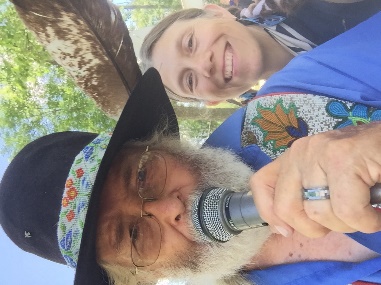 Pipe MakingStone carving: pendentPipe Bag – Medicine bagBeadwork - QuillworkMoccasins – leather clothingPine Needle Baskets Drum making Dream CatchersPony bead animals Decorating a model tipiCamp fire cookingPrimitive fire starting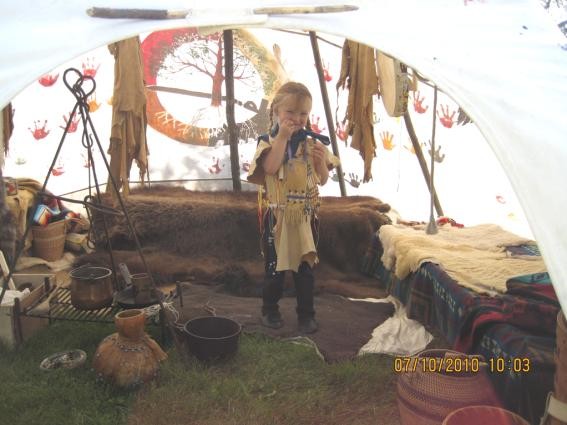 Props available for presentationsWe have tipis and authentic props to decorate the inside. We want show how a lodge looked historically inside. A great way to facilitate questions and add context to stories or lectures. PresentationWorkshop     CampExperience Early American Indian Culture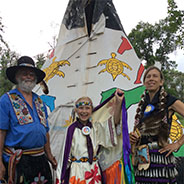 Keepers of the Sacred Tradition PO Box 24 ● Pipestone, MN 56164 1-507-825-3734 * pipe@iw.net www.pipekeepers.orgNamePhoneEmailDateTimePresentation locationo	Pipestone (no travel expense)o	Garretson (no travel expense)o	____________________________Pipestone miles to    _____ X 2 = _______o	More than one dayDates TimesCall for exact prices! An estimate can be figured by taking above total, times the number of days, then add 100.00 more for each day. We hope this helps cover the many miscellaneous expenses for travel & home incurred while traveling.Outdoor Adventure&Culture CampEmbark on a truly unique outdoor adventure with us! Discover the abundance of food and medicine all around you, learn to start a fire with flint and steel, try your hand at tomahawk throwing, experience the art of stone carving, and indulge in a delicious meal cooked over an open fire. Then, spend the night in a tipi, surrounded by the soothing sounds of crickets and wake up to the melody of birds in the morning. But that's not all - you'll have the chance to try various activities and create your own keepsakes to take home. Each day will be filled with new experiences, adventure, and the opportunity to delve into history and culture. Sign up now and make memories that will last a lifetime! 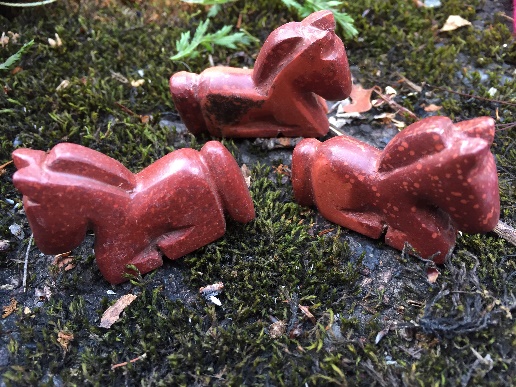 "Please note that the above estimator is intended to provide a general idea of the cost for one person for one day or overnight. However, as each camp and group is unique and tailored to specific activities and duration, we recommend reaching out to us directly to discuss the specific details and pricing for your desired experience." 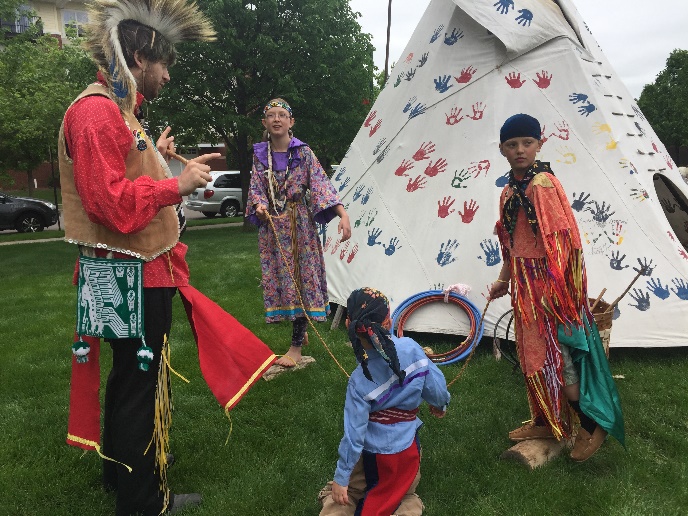 costamounttotalPresenter 30-50 minute400.00Per mile1.00Lodging a day150.00Food a day60.00totalAdd tipi 12”300.00Props150.00Total totaldaystotalAbove total xFee x100.00totalper# daystotalDay camp125.00overnight125.00Food25.00Supplies25.00Total 1person